每　　月　　活　　動　　成　　果計畫名稱111學年度第一學期專題演講活動名稱111學年度第一學期專題演講活動地點工程管E529教室活動日期111年12月07日至111年12月07日，共一天活動性質□國際性 □全國性  □全校性 □院際性 ■系際性（請勾選）活動種類□會議 □講座 □培訓 ■演講 □競賽 □營隊 □企業參訪（請勾選）□其他              （請填寫）參加人數■教師  3  人次 ■學生   42   人次□其他     人次□校外教師＿＿人次 □校外學生       人次活動說明演講題目：Pose Estimation with Convolutional Neural Network演講者：National Chung Cheng University Dr. LEE AING執行情況執行情況良好自評報告自評報告良好活動成果附件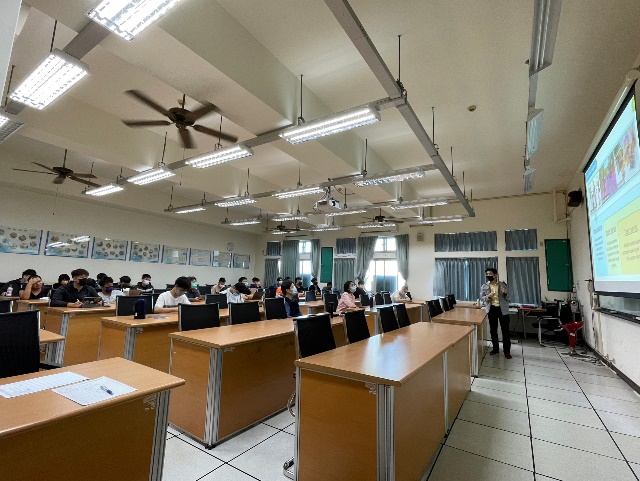 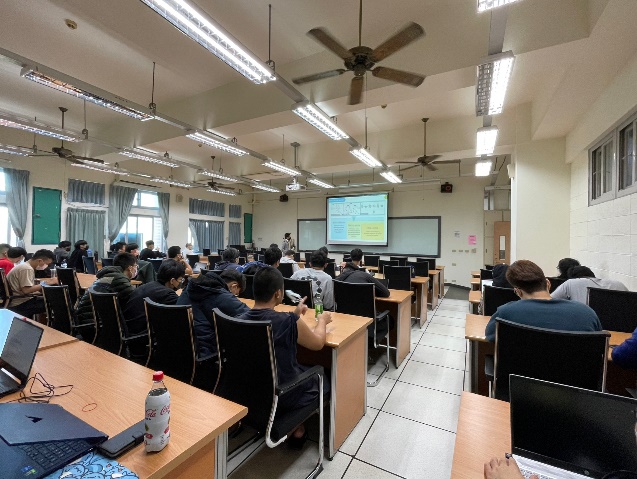 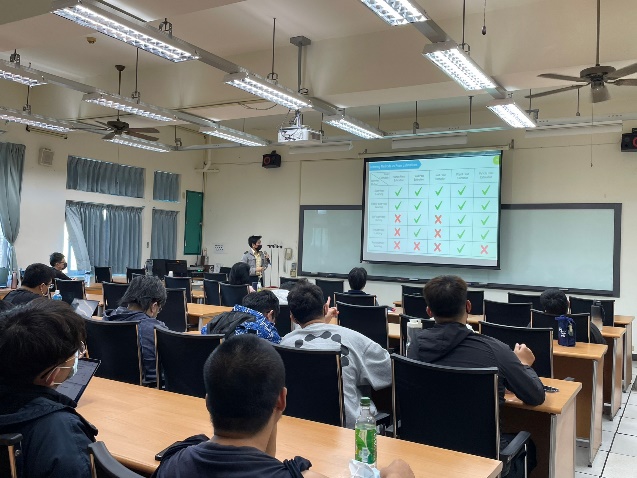 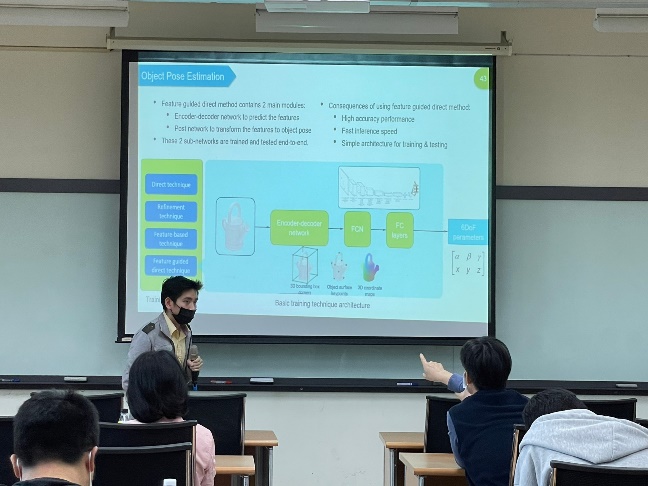 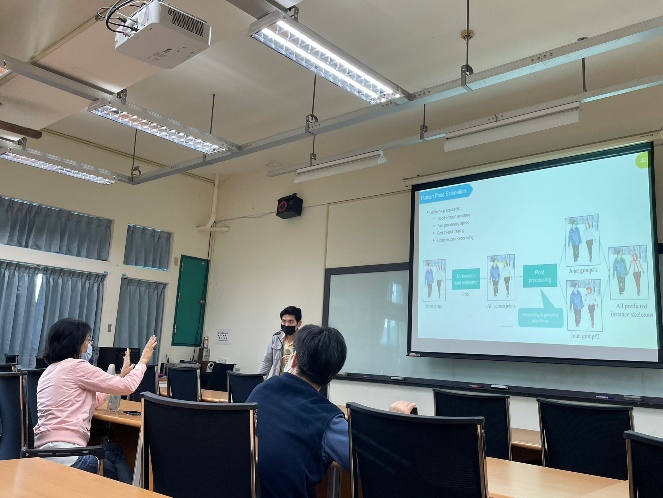 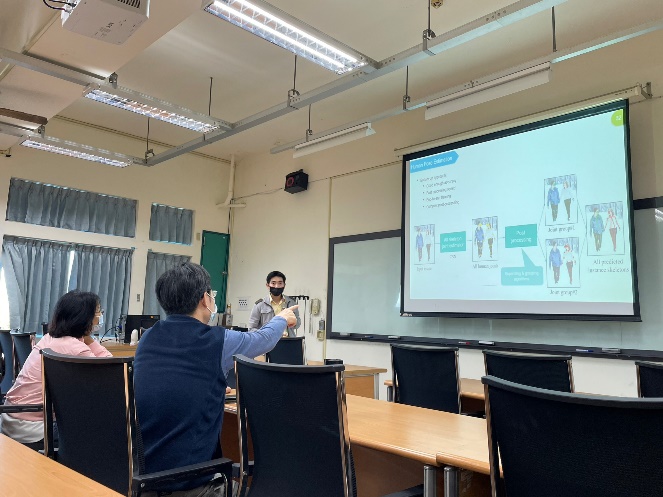 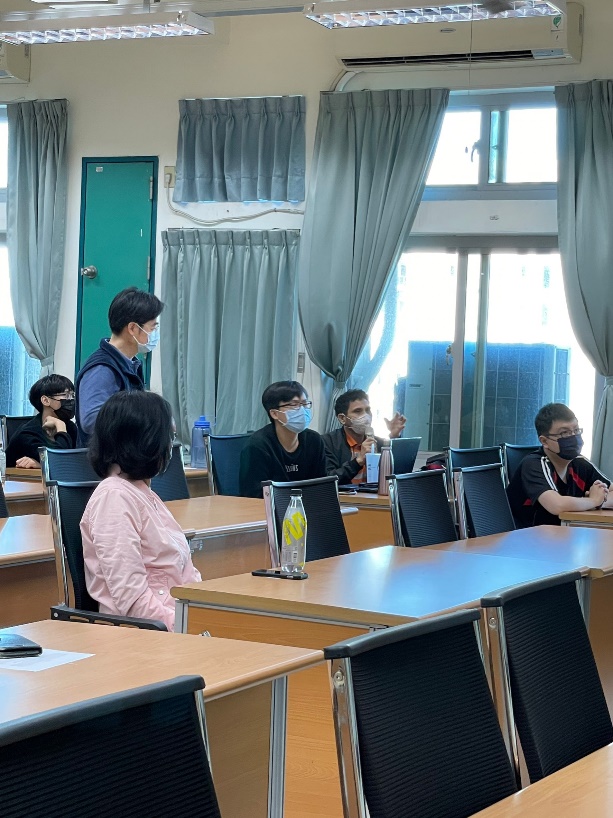 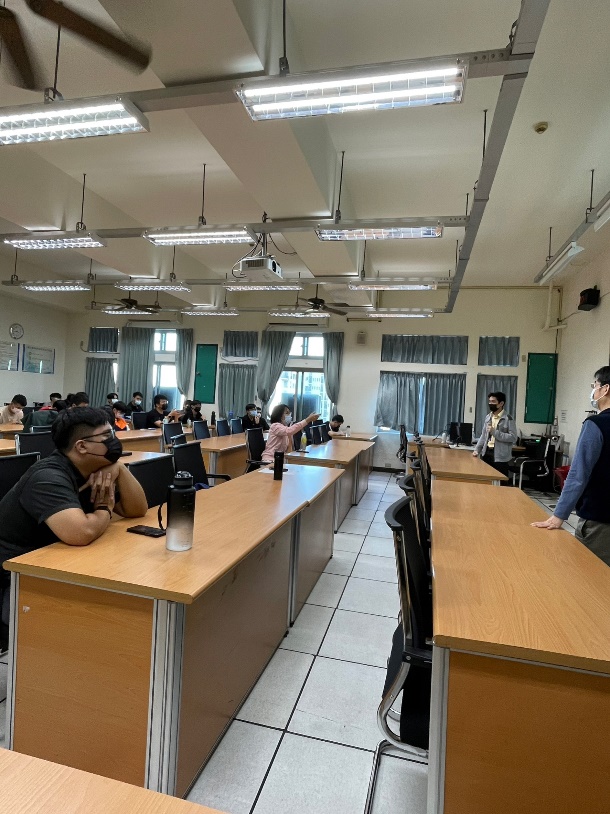 